160 citations sur la parole en 16 catégories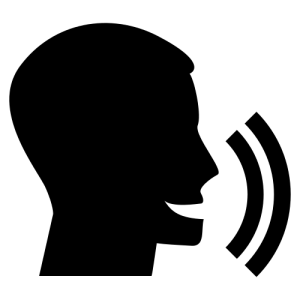  Table des matières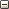 1) L’action2) L’écoute3) L’éloquence4) L’ignorance5) La pensée6) Les paroles agréables7) Le pouvoir des mots8) Le reflet de nous-mêmes9) La sagesse10) Savoir se taire11) Les sentiments12) La spontanéité13) Trop parler14) La vérité15) La violence16) Autres sujets relatifs à la paroleSujets complémentairesLa parole et l’action Trop de paroles tuent l’action.Proverbe chinoisUn mot n’égalera jamais une action.Jason HillTout discours est vain s’il n’incite à l’action.DémosthèneLes mots sont des nains, les actions des géants.AnonyneBien parler est bon, mais bien agir est beaucoup mieux.VantomeLes mots justes, trouvés au bon moment, sont de l’action.Hanna ArendtLes actes sont des fruits, les paroles ne sont que des feuilles.Proverbe anglaisMettez l’action d’accord avec la parole, la parole d’accord avec l’action.William ShakespeareLes bonnes paroles ne suffisent pas toujours pour corriger les mauvaises actions.AnonyneChacun sait qu’il est plus difficile de transformer les paroles en actes que les actes en paroles.Maxime GorkiL’homme supérieur est celui qui d’abord met ses paroles en pratique et ensuite parle conformément à ses actions.ConfuciusTelle une fleur riche en couleurs, mais dépourvue de parfum, sont les belles paroles de celui qui n’agit pas en conséquence.Bouddha (Dhammapada)La parole et l’écouteQui parle, sème ; qui écoute, récolte.AnonynePour savoir parler, il faut savoir écouter.PlutarqueÀ des oreilles sourdes, il n’est pas bon de prêcher.Proverbe allemandQui dit tout dit peu de choses, car à la fin on ne l’écoute plus.Jean-Jacques RousseauMets de la douceur dans tes propos et tu seras davantage écouté.AnonyneCe sont les tonneaux vides qui résonnent le plus fort. Les sages, eux, écoutent plus qu’ils ne parlent.AnonyneLa nature nous a donné une langue et deux oreilles pour que nous écoutions le double de ce que nous disons.Zénon de CitiumMeilleur que mille mots privés de sens est un seul mot raisonnable, qui peut amener le calme chez celui qui l’écoute.BouddhaLa parole et l’éloquenceLes mots sont dociles à qui les aime.Maurice ChapelanIl nous faut peu de mots pour exprimer l’essentiel.Paul Eluard (Avenir de la poésie)Que de ta bouche ne sorte que des paroles de paix.AnonymeLa bonté n’est point éloquence. L’éloquence n’est point bonté.Lao TseuParole gracieuse est d’un grand prix sans coûter grande dépense.Proverbe italienLa qualité de l’expression verbale est d’être claire sans être banale.AristoteLe mauvais emploi des mots cause autant d’erreurs que l’ignorance.Pierre-Claude-Victor BoisteFaire de grands discours éloquents n’est pas une preuve de sagesse.AnonymeChoisis bien tes mots, car ce sont eux qui créent le monde qui t’entoure.Proverbe navajoOn croit toujours aux doux mots d’amour, quand ils sont dits avec les yeux.Camille LaurensPlutôt qu’un millier de mots inutiles, mieux vaut un seul mot qui donne la paix.Bouddha (Dhammapada)Ce ne sont pas ceux qui savent le mieux parler qui ont les meilleures choses à dire.Proverbe chinoisÉlève tes mots, pas ta voix. C’est la pluie qui fait grandir les fleurs, pas le tonnerre.RumiCe que l’on conçoit bien s’énonce clairement. Et les mots pour le dire arrivent aisément.Nicolas Boileau (L’Art poétique, 1674)Les choses capitales qui ont été dites à l’humanité ont toujours été des choses simples.Charles de GaulleQue celui qui se plaint de n’être pas compris se demande d’abord comment il s’exprime.AnonymeCelui qui enrichit la qualité de ses paroles n’a plus besoin d’élever la voix pour se faire entendre.François GervaisCelui qui a des idées mais ne sait pas les exprimer n’est pas plus avancé que celui qui n’en a pas.AnonymeApprendre plusieurs langues, c’est l’affaire de peu d’années ; être éloquent dans la sienne, c’est l’affaire de toute une vie.VoltaireUn chien n’est pas considéré comme un bon chien parce qu’il est bon aboyeur. Un homme n’est pas considéré comme un homme bien parce que c’est un bon orateur.AnonymeLa parole et l’ignoranceQui dit ce qu’il sait dit aussi ce qu’il ignore.Francis BaconLes paroles aimables attirent la sympathie.AnonymeCelui qui ne connaît pas les mots, ne peut connaître les hommes.ConfuciusGénéralement, les gens qui savent peu parlent beaucoup, et les gens qui savent beaucoup parlent peu.Jean-Jacques RousseauLa parole et la pensée Un mot aimable est comme un jour de printemps.Proverbe russeUne parole douce peut ouvrir même les portes de fer.Proverbe BulgareDe votre ami, dites du bien, de votre ennemi, ne dites rien.Proverbe anglaisUne bonne parole ne coûte pas plus à dire qu’une mauvaise.Proverbe anglaisUne aimable réponse apaise la fureur, une parole blessante fait monter la colère.Proverbes, 15-1Les paroles de bienveillance peuvent être brèves, mais leur écho résonne à l’infini.AnonymeLes paroles agréables sont un rayon de miel, douces pour l’âme et salutaires pour le corps.Proverbes, 16-24Les bons mots sont comme le blé dans les champs ils moissonnent le pain du bonheur quotidien.BouthotLa délicatesse dans le choix des mots caractérise les personnes de bon ton et de bonne compagnie.Françoise d’AubignéLes personnes les plus épanouies sont celles qui parlent agréablement et peuvent contrôler leur langage.AnonymeRien qu’un mot de bonté, mais il a soulevé un cœur qui souffrait. Rien qu’un mot de sympathie, mais une âme en détresse a été consolée. Rien qu’un mot d’encouragement, mais un chemin obscur a été illuminé. Rien qu’un mot d’espérance et de foi, et le jour tout entier a été transformé.AnonymeLes paroles agréables Parler sans penser, c’est tirer sans viser.CervantèsÉvite que ta parole ne devance ta pensée.ChilonLes paroles sont l’emballage de nos pensées.AnonymeChez beaucoup d’hommes, la parole précède la pensée.AnonymeLa parole est une sorte de tableau dont la pensée est l’original.Denis DiderotC’est aux pensées à nourrir les paroles, aux paroles à vêtir les pensées.Proverbe arabeJe ne laisse jamais ma bouche énoncer quelque chose que ma tête ne peut tolérer.Louis AmstrongSi la pensée corrompt le langage, le langage peut aussi corrompre la pensée.George OrwellQuand ton travail et tes paroles font du bien à toi-même et à autrui, tu peux être fier de toi.AnonymeIl n’y a pas que les mots pour la compréhension, mais un mot juste parfois peut tout changer.Gilles LéveilléeFais attention à tes pensées, car elles deviendront des paroles. Fais attention à tes paroles, car elles deviendront des actes. Fais attention à tes actes, car ils deviendront des habitudes. Fais attention à tes habitudes, car elles deviendront ton caractère. Fais attention à ton caractère, car il est ton destin.Le TalmudLe pouvoir des mots Le glaive a deux tranchants, la langue en a cent.Proverbe vietnamienIl y a des moments où un mot fait plus qu’un geste.Jean GionoParfois, quelques mots sont la cause de grands maux.AnonymeIl existe des mots plus assassins que des coups de poignard.Christine Orban Les mots sont à mon avis notre plus inépuisable source de magie.J.K. RowlingSurveille ton langage. Ne te rabaisse pas, même pour faire rire les autres.AnonymeIl y a des mots que l’on entend longtemps après qu’ils aient été prononcés.Christine OrbanPlus nous parlons de nos problèmes, pour nous sommes affectés par ceux-ci.AnonymeSoit vigilant, une seule parole blessante, et l’atmosphère devient lourd tout-à-coup.AnonymeQuand on dit ”ce ne sont que des mots », cela revient à dire ” ce n’est que de la dynamite.C. J. DucasseLes mots sont magiques en ce sens qu’ils influent sur les cerveaux de ceux qui les utilisent.Aldous HuxleyLes mots peuvent ressembler aux rayons X ; si l’on s’en sert convenablement, ils transpercent n’importe quoi.Aldous HuxleyLes mots ont le pouvoir de détruire ou de soigner ; lorsqu’ils sont justes et généreux, ils peuvent changer le monde.AnonymeCelui qui sait dire des mots qui réchauffent, vivifient, inspirent et allument le feu sacré, possède une baguette magique dans la bouche.Omraam Mikhaël AïvanhovUne seule parole peut apporter réconfort et confiance, supprimer le doute, aider quelqu’un à ne pas commettre une erreur, réconcilier des parties en conflit ou ouvrir la porte de la libération.Thich Nhat HanhVos propres mots sont les briques et le mortier des rêves que vous souhaitez réaliser. Vos paroles sont la plus grande puissance que vous avez. Les mots que vous choisissez et leur utilisation établissent la vie que vous expérimentez.Sonia ChoquetteUn mot de COLERE peut blesser un cœur sensible. Un mot de REPROCHE peut faire couler des larmes. Un mot IMPATIENT et irréfléchi peut assombrir un jour qui s’annonçait radieux ! Un mot de BONTE peut soulager un cœur souffrant. Un mot de SYMPATHIE peut consoler une âme en détresse. Les mots d’ENCOURAGEMENT et d’ESPOIR peuvent éclairer un chemin sombre.AnonymeNos paroles sont le reflet de nous-mêmes La parole reflète l’âme.SénèqueÀ la parole on connaît l’homme.AnonymeNos paroles ne reflètent que ce que nous sommes.AnonymeUn homme décrit toujours inconsciemment lui-même quand il décrit quelqu’un d’autre.George Bernard ShawQuelquefois, une phrase, un mot, peut nous révéler et bouleverser le cours de notre existence.AnonymeLa parole et la sagesse Ne pas tout dire est un signe de maturité.Yvon DallaireLa langue de l’homme est le gouvernail de son navire.AménhémhatPlus un homme devient sage, moins il cherche à prendre la parole.Hazrat AliUn homme sage remplit d’abord son cerveau avant de vider sa bouche.Proverbe karitéPrendre la parole Qui domine sa langue sauve sa tête.Proverbe turcCelui qui parle trop ne connaîtra jamais la paix.AnonymeLa parole perd parfois ce que le silence a gagné.Proverbe espagnolLe poids du silence écrase la légèreté de la parole.AnonymeIl faut mâcher les mots plus qu’un morceau de pain.Proverbe géorgienPrenez l’habitude de ne donner votre avis que lorsqu’on vous sollicite.AnonymeTa langue est un lion ; si tu l’attaches, il te gardera ; si tu le laisses échapper, il te dévorera.Proverbe arabeQuand on dit ce qu’on ne devrait pas dire, on s’expose à entendre ce qu’on ne voudrait pas entendre.ChilonIl y a un temps pour ne rien dire, il y a un temps pour parler, mais il n’y a pas un temps pour tout dire.Proverbe latinTu peux arracher la flèche qui t’a touché, mais les paroles que tu as prononcées restent en toi à jamais.AnonymeTu es le maître des paroles que tu n’as pas prononcées. Mais tu es l’esclave de celles que tu as laissées échapper.Lao TseuPrends la parole dans deux circonstances: ou quand il s’agit de choses que tu sais parfaitement, ou quand la nécessité l’exige.IsocrateLa parole et les sentiments La parole est toujours en retard sur le cœur.Edouard PailleronL’amour éloquent se passe facilement de paroles.Laurier MelansonPlus le cœur est généreux, moins les paroles sont utiles.AnonymeLes mots sont impuissants à se saisir d’une émotion profonde.André Gide Entendre une phrase qui tombe juste, c’est voir son âme dans un miroir.Christine OrbanAvant que tu ne parles, on doit pouvoir lire sur ton visage ce que tu vas dire.Marc AurèleLes bonnes paroles ont un rayon de miel, douces à l’âme et salutaires au corps.AnonymeChaque parole est comme une note de musique ; la plus belle est celle de l’amour.Melki RishL’homme le plus simple qui a de la passion persuade mieux que le plus éloquent qui n’en a point.François de La Rochefoucauld (Maximes)Langue est un crayon qui presse assez profondément soit en bien ou en mal pour écrire sur le cœur.Mike MasonLa parole ne peut être réalisatrice, elle ne peut agir sur la matière, si elle n’est pas remplie d’amour et d’intelligence.Omraam Mikhaël AïvanhovUne parole empreinte de compassion au moment opportun peut atténuer la souffrance et même apporter de la joie.AnonymeMieux vaut y mettre tout son cœur et ne pas trouver les mots pour le dire, que trouver les mots pour le dire et ne pas y mettre tout son cœur.GandhiLa parole spontanée Un mot et tout est sauvé. Un mot et tout est perdu.André BretonSoyez attentif à chaque parole que vous prononcez.Omraam Michaël AïvanhovPensez deux fois avant de parler et vous parlerez deux fois mieux.PlutarqueSi tous ceux qui parlent pesaient leurs mots, comme l’air serait léger.Albert BrieIls savent seulement ce qu’ils pensent après avoir entendu ce qu’ils disent.Gustave Le BonIl ne faut pas toujours dire ce qu’on pense, il faut toujours penser ce que l’on dit.Marquise de LambertBeaucoup prétendent dire ce qu’ils pensent, mais s’ils pensaient vraiment, ils se tairaient. Ou ils ne parleraient qu’après s’être demandé ce que vaut leur opinion et, s’ils l’expriment, quelles en seront les conséquences.Omraam Mikhaël AïvanhovTrop parler Une langue longue raccourcit la vie.Proverbe persanQui parle beaucoup a mauvaise conscience.Proverbe turcPlus le cœur est petit, plus la langue est longue.Proverbe italienParler beaucoup de soi est un moyen de se dissimuler.Friedrich NietzscheDes milliards de mots ne valent pas un seul mot bien compris.Yung-Chia Hsuan-chuehParler beaucoup est une chose, parler à bon escient en est une autre.SophocleLa parole est comme un remède dont une petite dose est salutaire et une grande mortelle.Imam AliChercher à plaire aux hommes par des discours étudiés et un extérieur composé est rarement signe de plénitude humaine.ConfuciusLa parole et la vérité Trop de paroles noient la vérité.Proverbe anglaisLe langage de la vérité est simple.SénèqueLa voix ne trompe point même si les paroles trompent.André SuarèsLa parole n’est pas faite pour couvrir la vérité, mais pour la dire.José MartiLes paroles sincères ne sont pas élégantes ; les paroles élégantes ne sont pas sincères.Lao TseuLes paroles vraies ne sont pas toujours belles ; les belles paroles ne sont pas toujours vraies.AnonymeSi vos paroles envoient une lumière sur ceux qui vous entourent, vous n’aurez pas à marcher dans l’obscurité.Masaru EmzotoEn vieillissant, j’ai appris à porter moins d’attention à ce que les gens disent. Je ne fais que regarder ce qu’ils font.Andrew CarnegieExaminez bien vos paroles et vous trouverez que, même lorsque vous n’avez aucun motif d’être faux, il est très difficile de dire l’exacte vérité.Georges EliotQuelle que soit votre façon de parler, votre intention se manifeste par la parole. Ce dont vous rêvez, ce que vous sentez et ce que vous êtes vraiment, tout cela se manifeste par la parole.Don Miguel Ruiz Apprenez à ne parler que pour émettre des idées positives, des paroles bienveillantes et de citer uniquement des faits vrais, utiles et prouvés. Le reste n’a aucune valeur, car il donne vie à ce que l’on doit avant tout ignorer.AnonymeLa parole et la violence Souvent, la parole coupe davantage que le sabre.Anton PannLa langue qui fourche fait plus de mal que le pied qui trébuche.Proverbe africainOn peut guérir d’un coup d’épée, mais guère d’un coup de langue.Proverbe chinoisÀ qui sait s’exprimer, la parole abat les violents et fait tomber les forts.Anatole FranceN’agissons, ne parlons, ne pensons jamais d’une façon qui peut nuire à autrui.Mingun SayadawSouvent, la douceur des paroles, employée à propos, a triomphé là où la violence aurait échoué.Appollonios de RhodesBeaucoup ont péri par le tranchant de l’épée, mais pas autant que ceux qui ont péri par la langue.(L’Ecclésiastique)Les paroles peuvent détruire ou construire, décourager ou encourager, blesser ou faire plaisir. Choisis les bien.AnonymeLes paroles agressives heurtent et blessent autrui. Elles peuvent être jetées à la face d’un interlocuteur, mêlées à des plaisanteries ou même consister à mentionner directement leurs défauts à des amis. Le résultat de cet acte est un environnement brûlant, aride et épineux.Kalou RinpochéAutres sujets relatifs à la parole Le discours est le visage de l’esprit.AnonymeLes paroles s’envolent, les écrits restent.Proverbe latinMieux vaut glisser du pied que de la langue.Proverbe italienLes mots inutiles sont des moments perdus.Pierre BaillargeonIl y a des mots qui pleurent et des larmes qui parlent.AnonymeParler de taureaux, ce n’est pas comme être dans l’arène.Proverbe espagnolPartager ses souffrances amène la guérison du cœur comme de l’esprit.AnonymeLes hommes vont en aveugles dans leur vie, les mots sont leurs cannes blanches.Christian BobinNous ne sommes hommes et nous ne tenons les uns aux autres que par nos paroles.Michel de Montaigne